SketchUp LEGO compatible LEGO wheel hubFinished Product: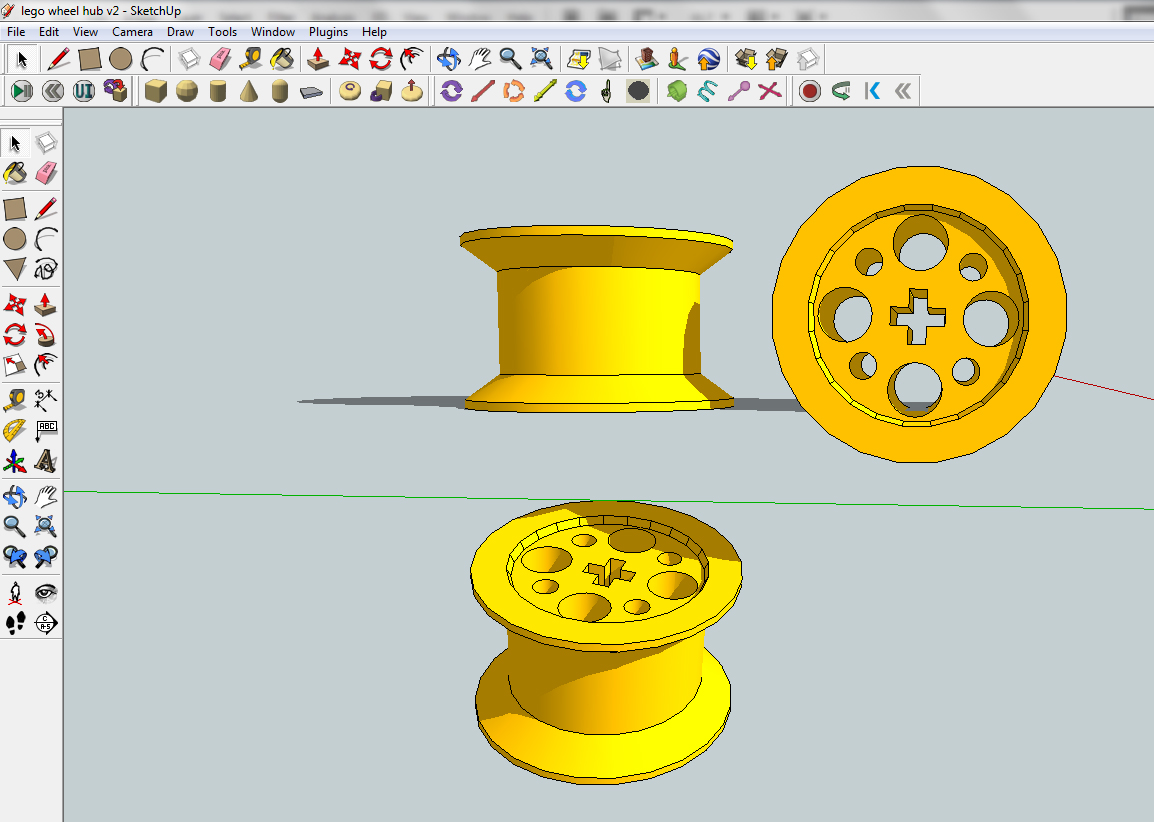 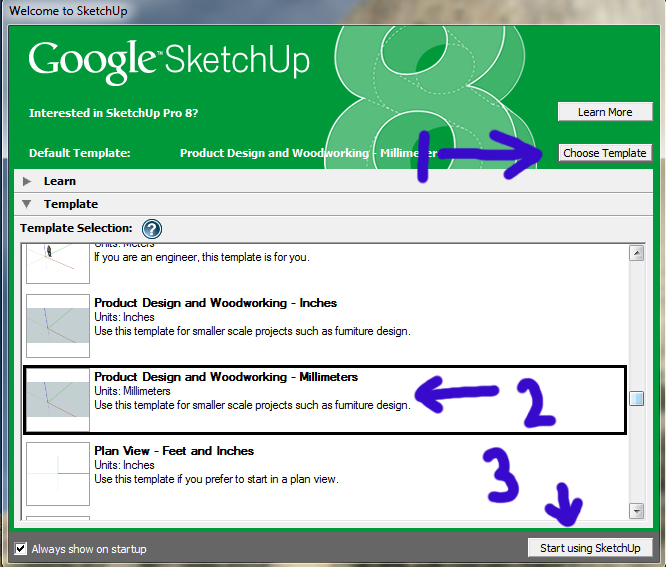 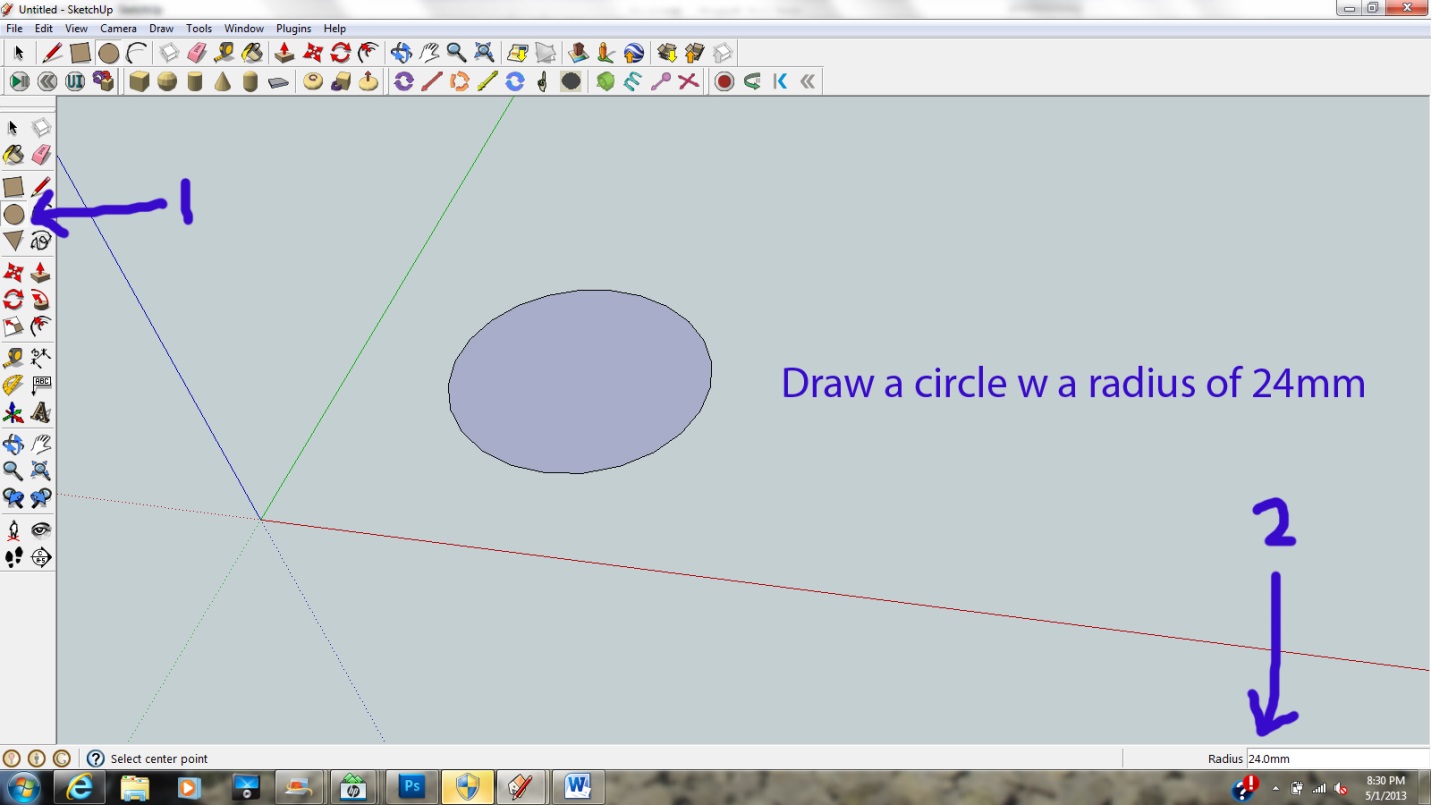 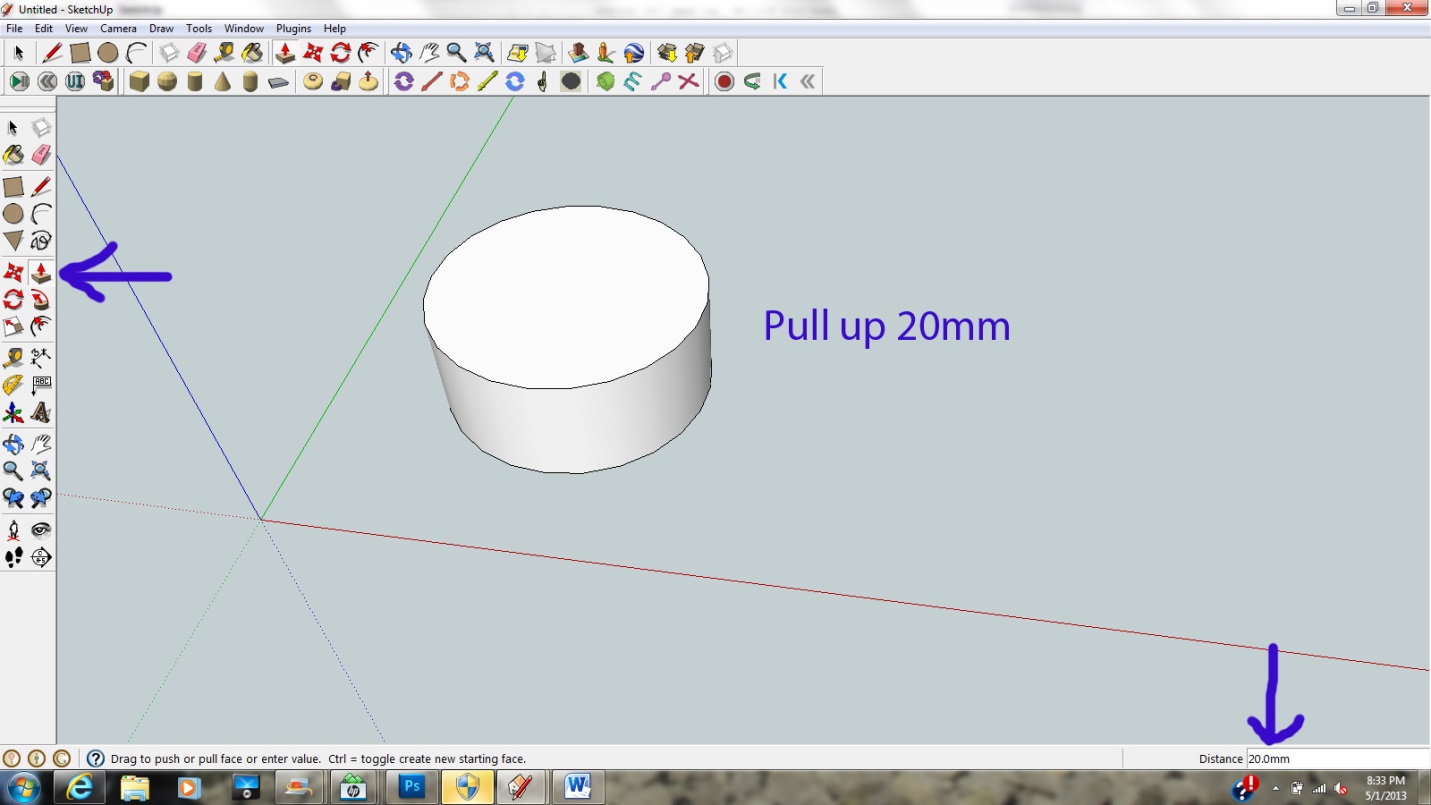 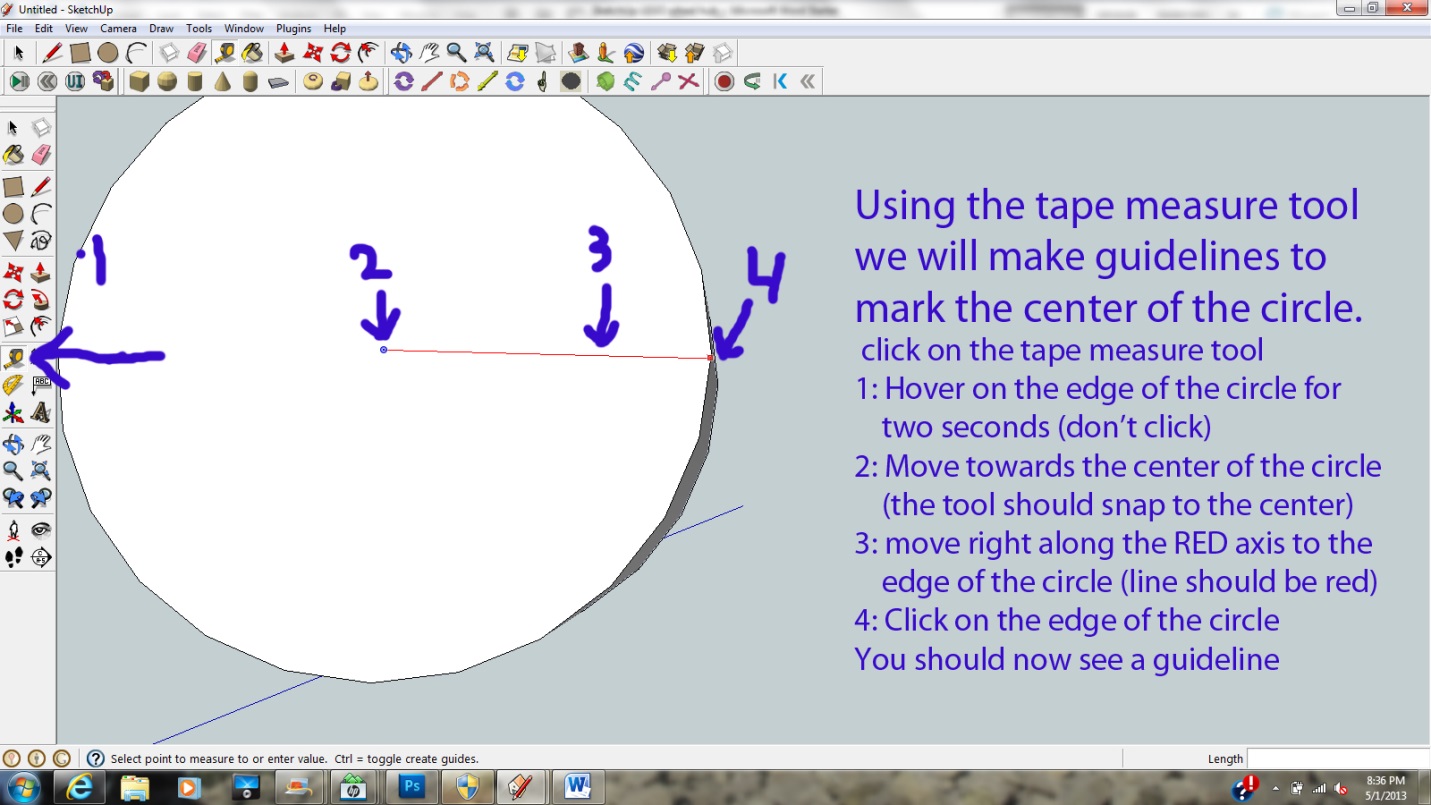 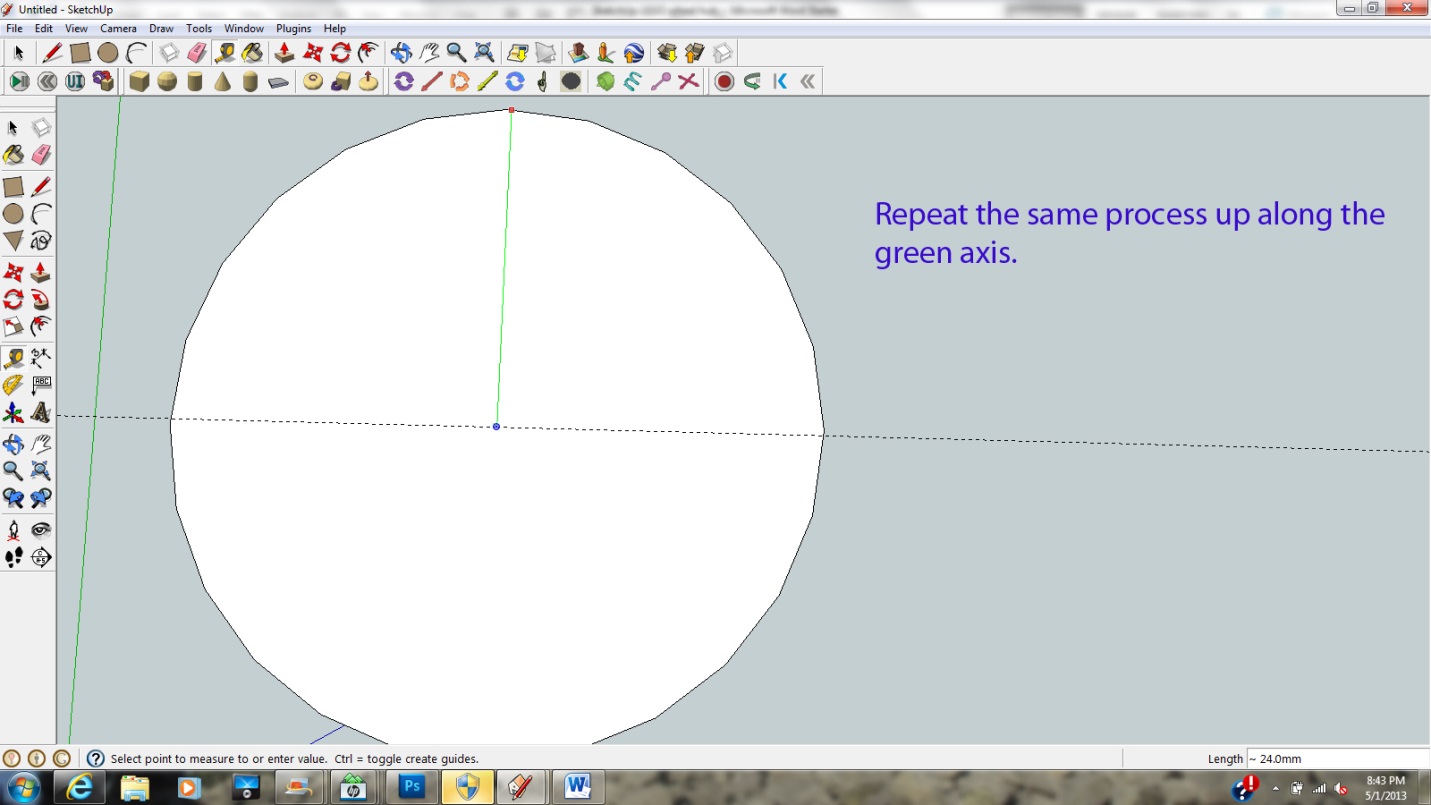 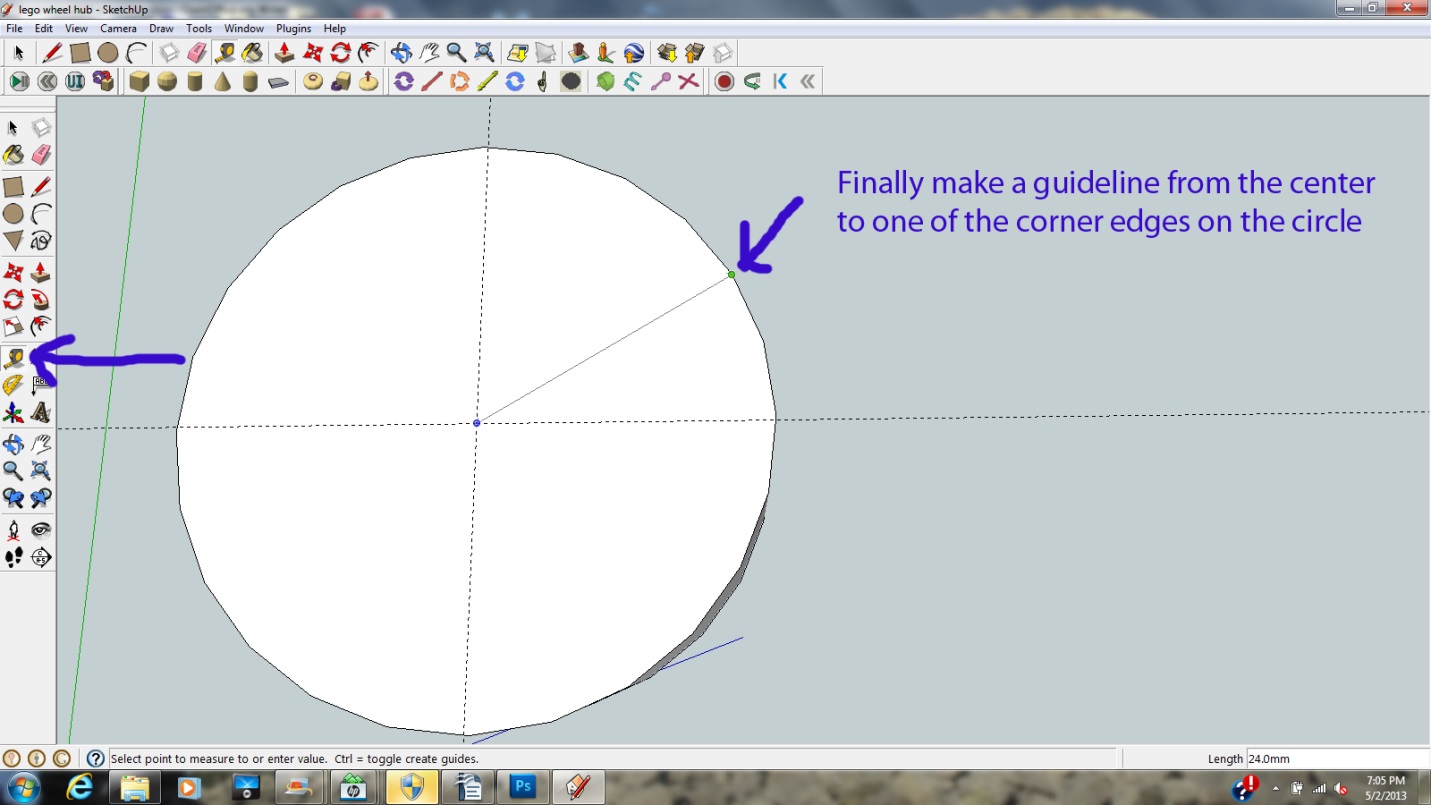 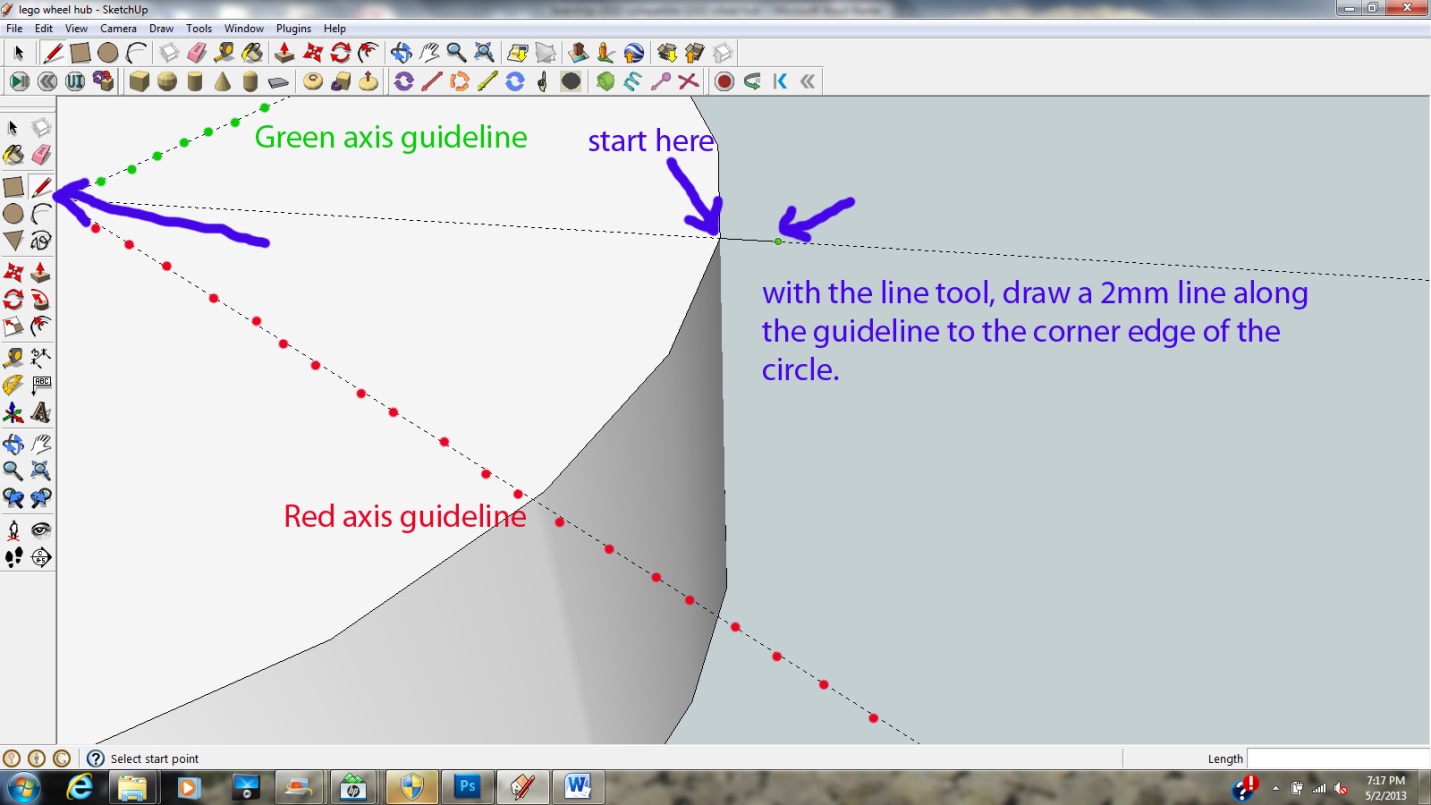 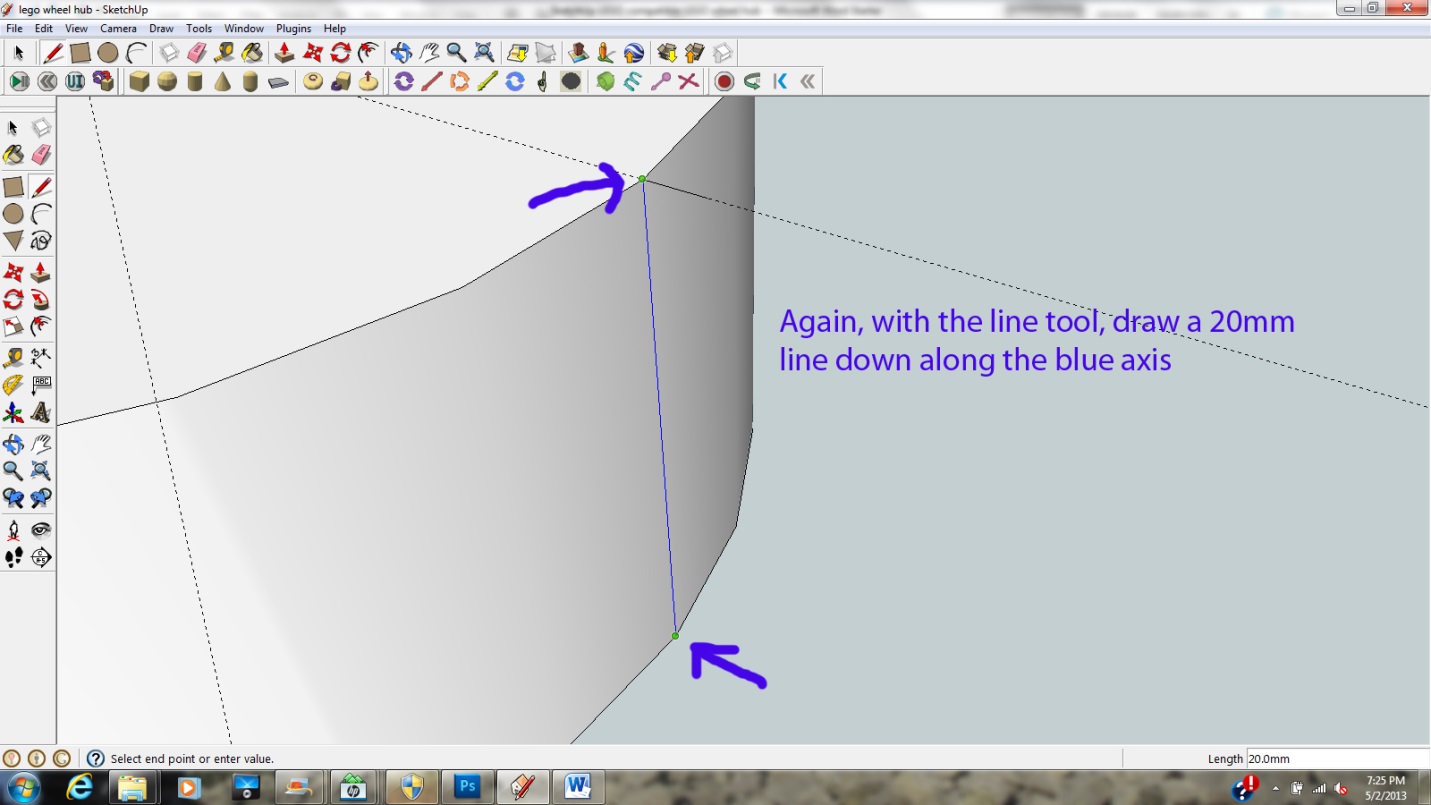 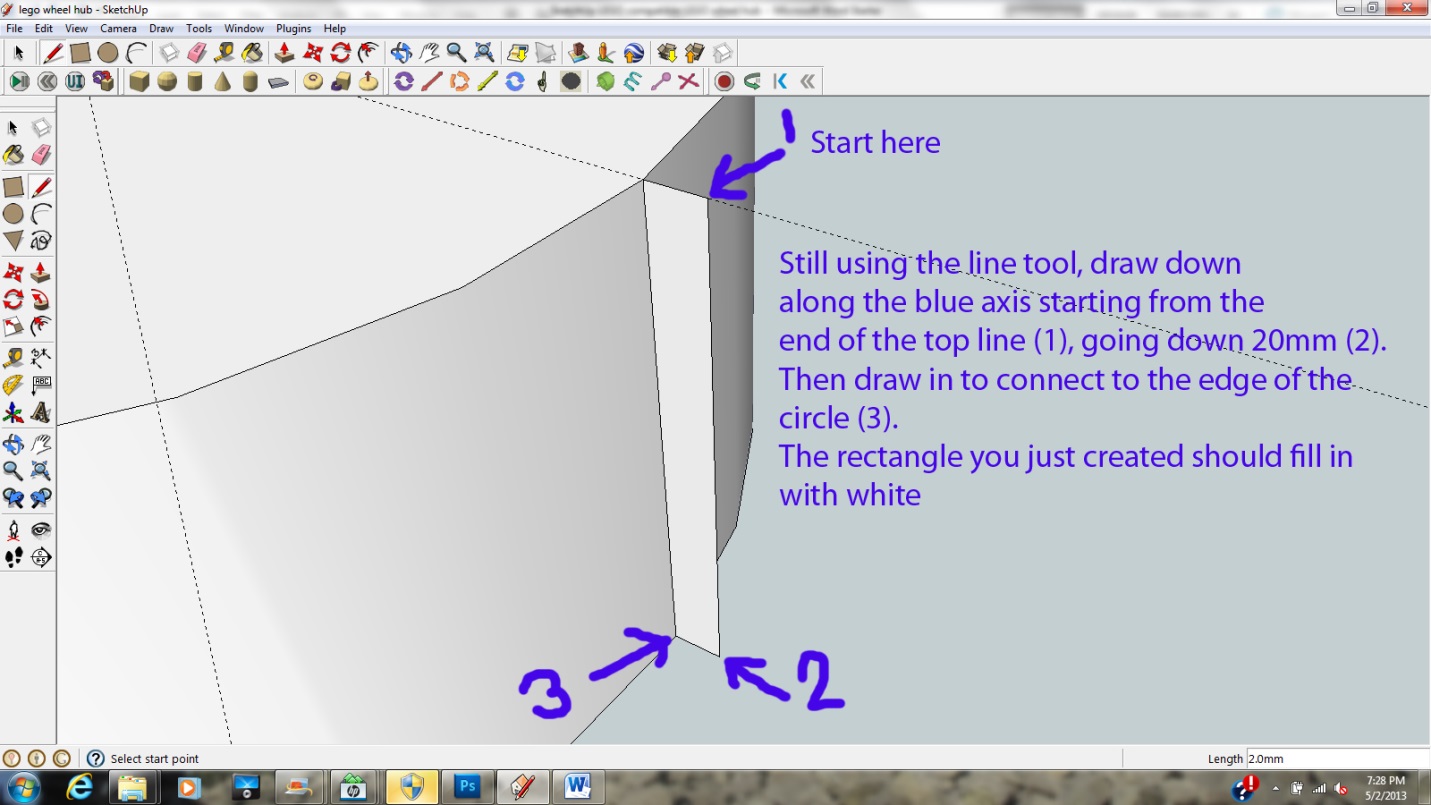 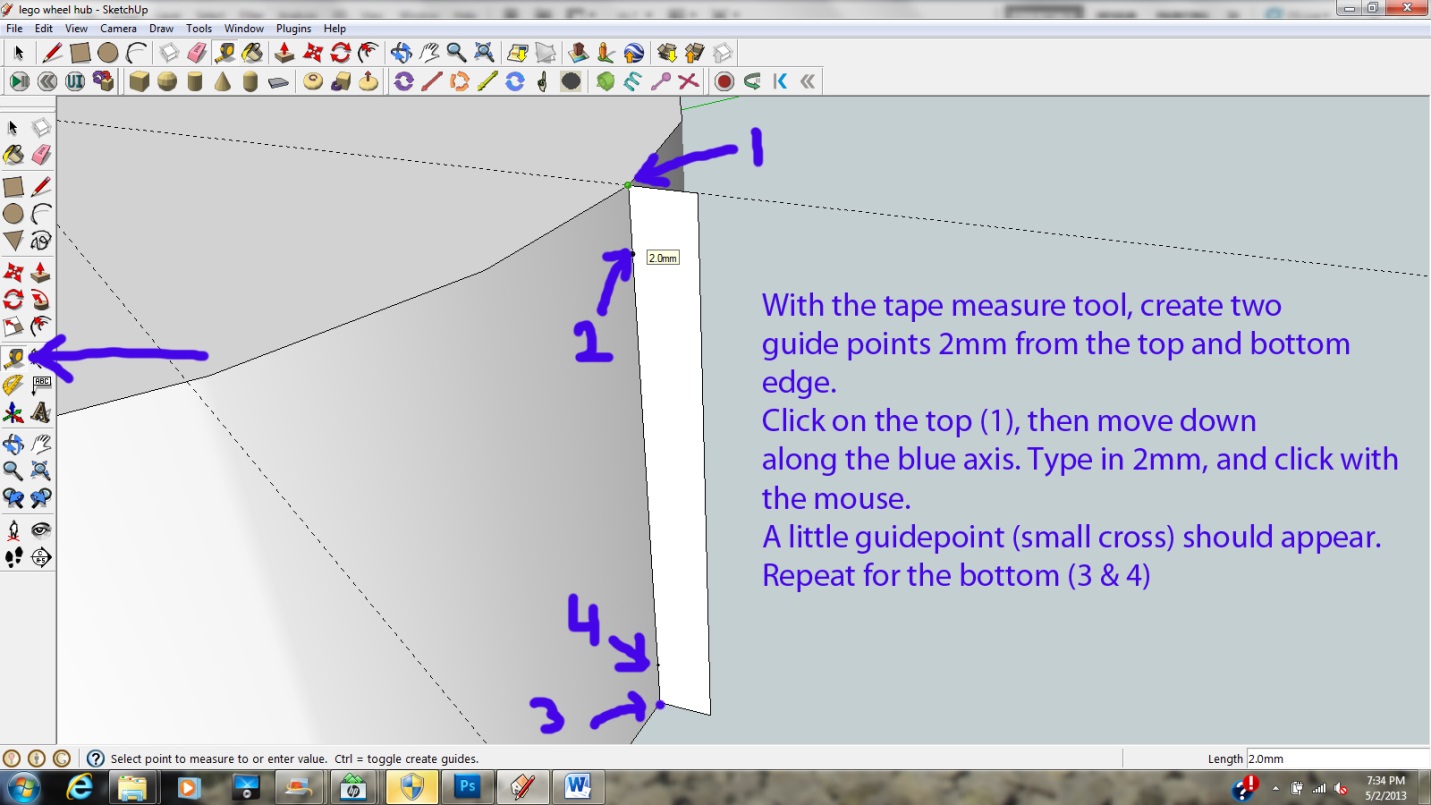 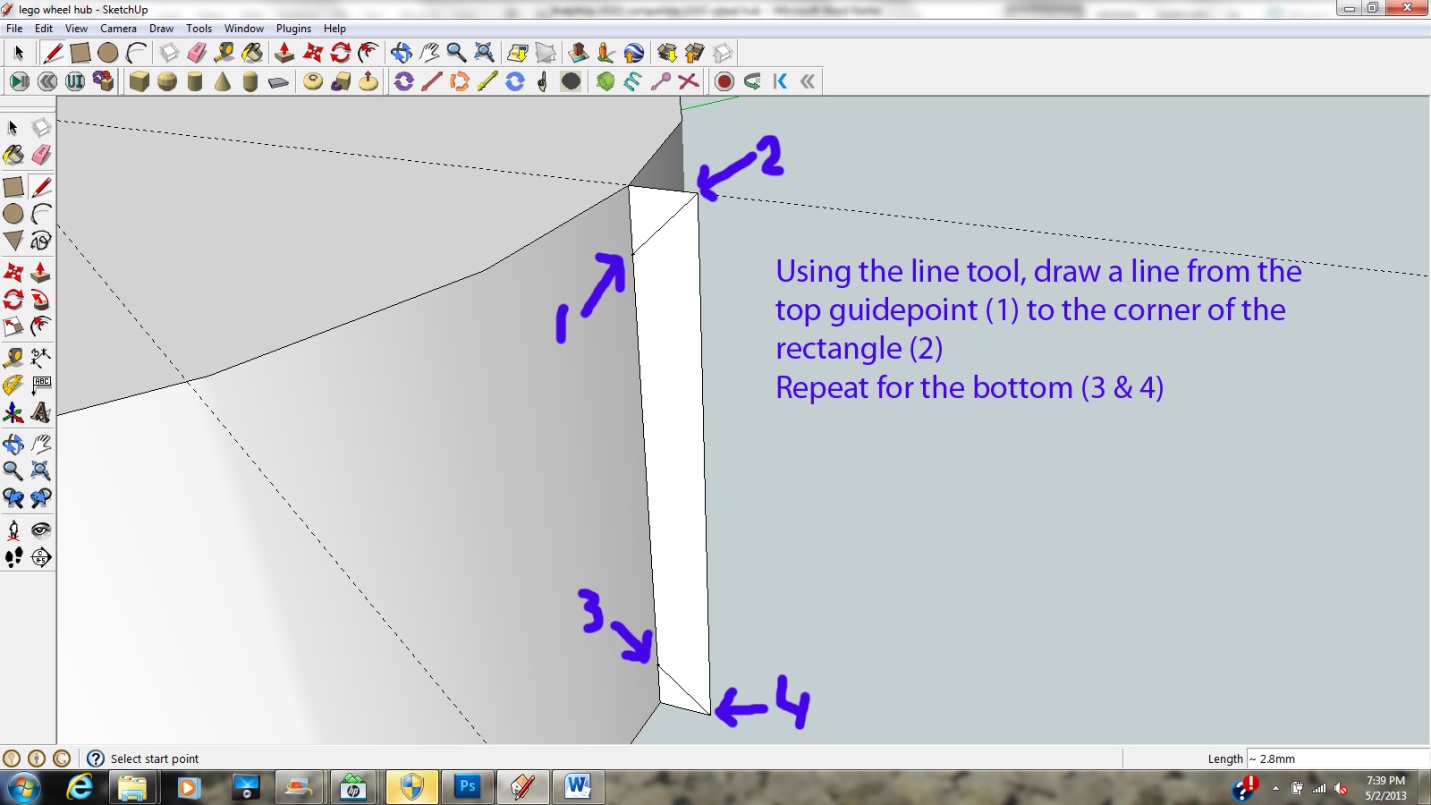 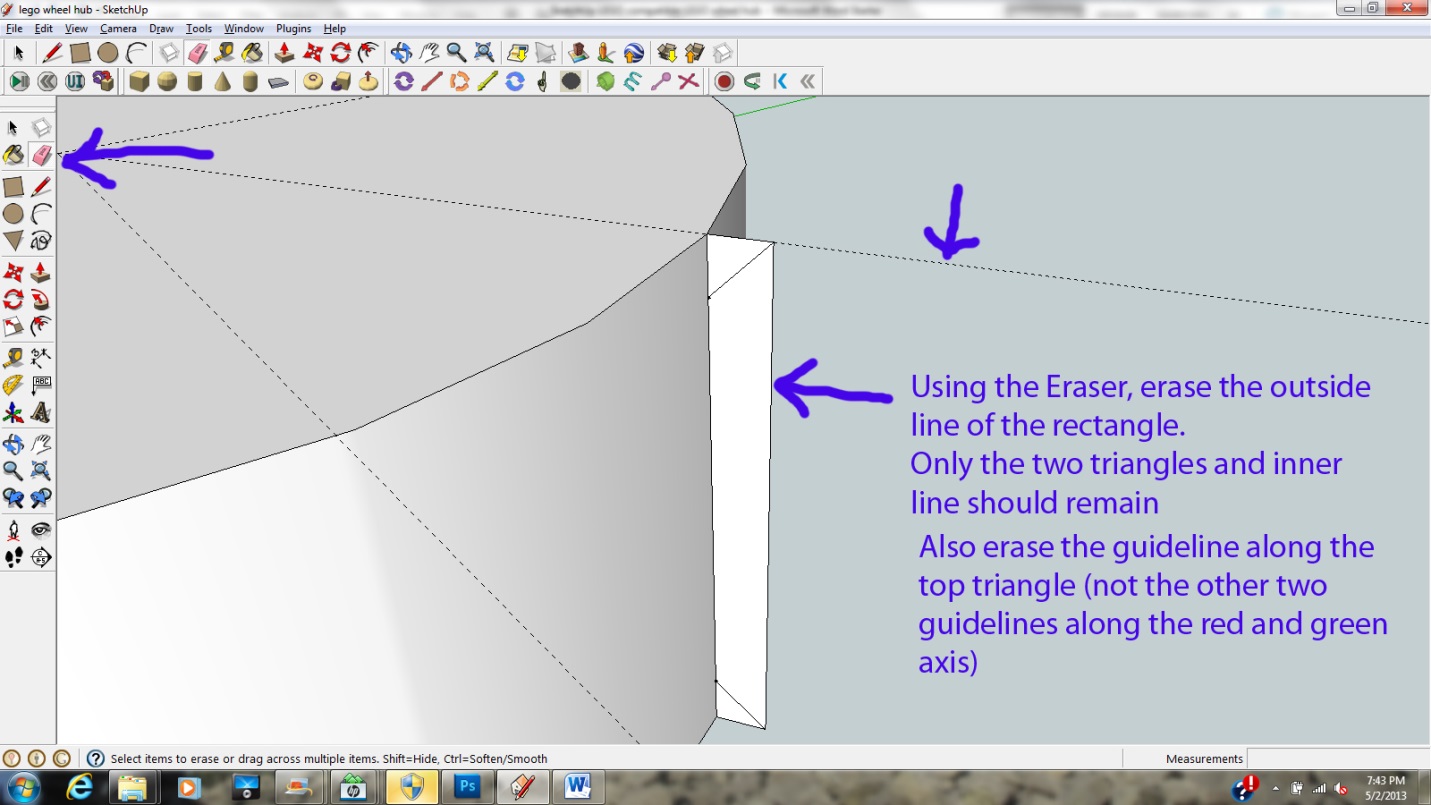 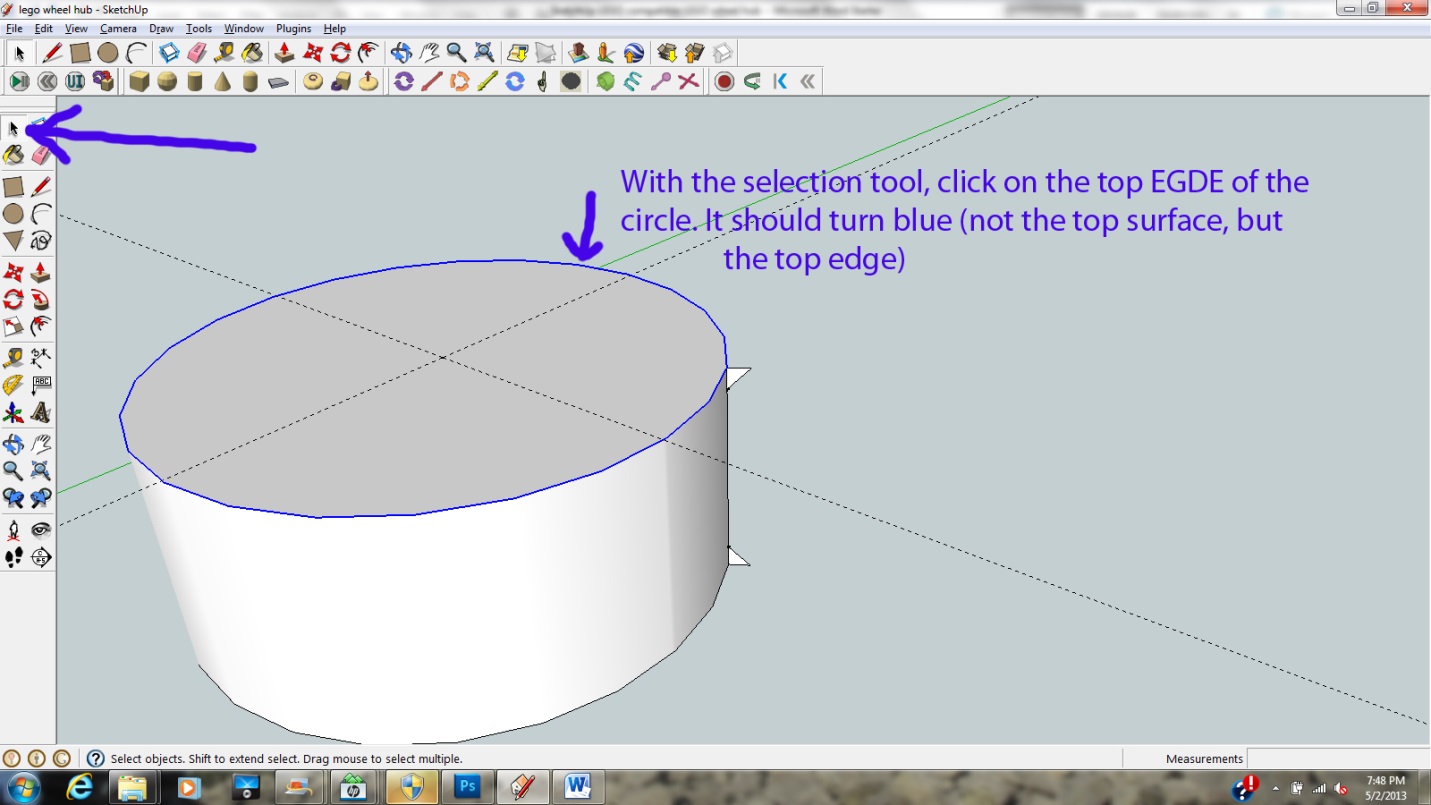 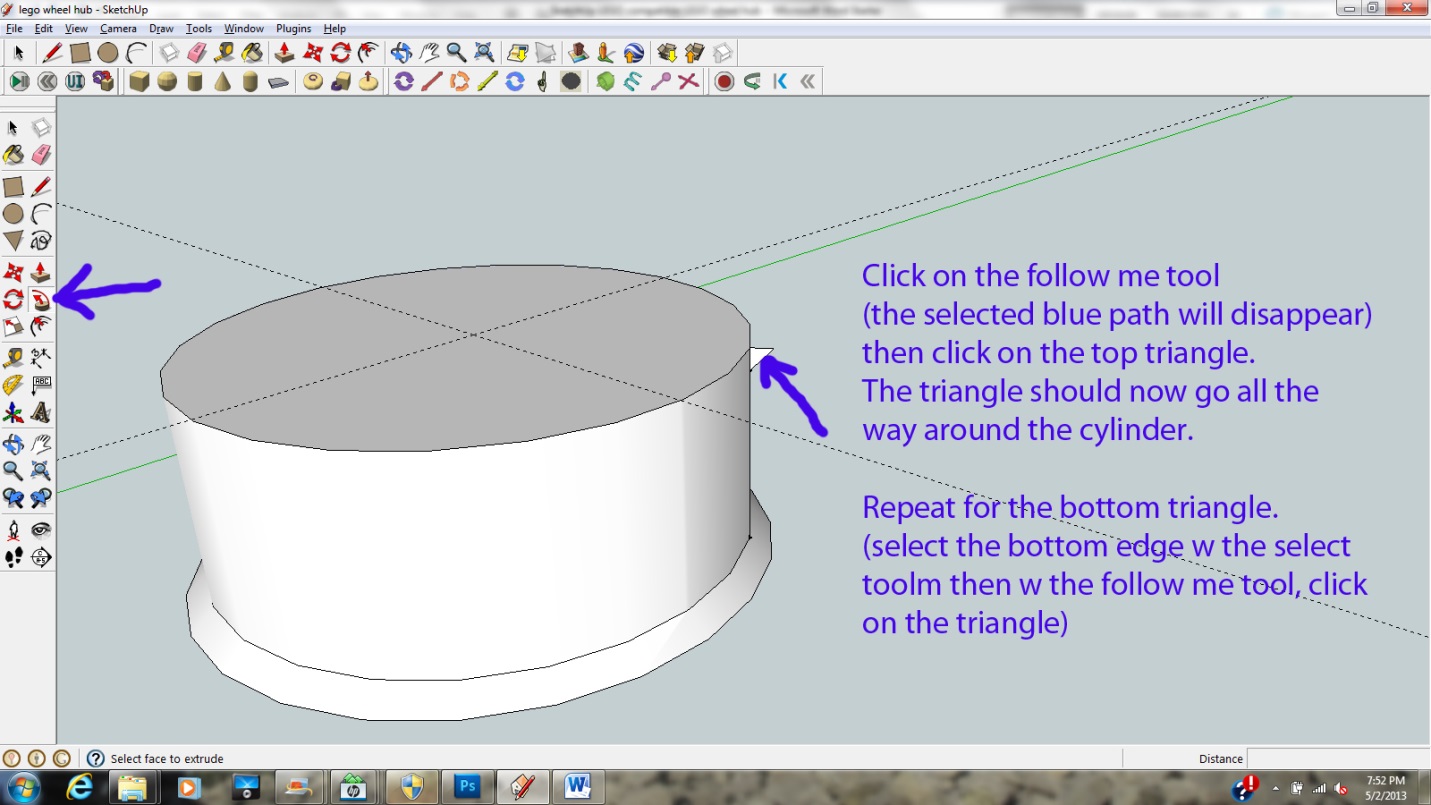 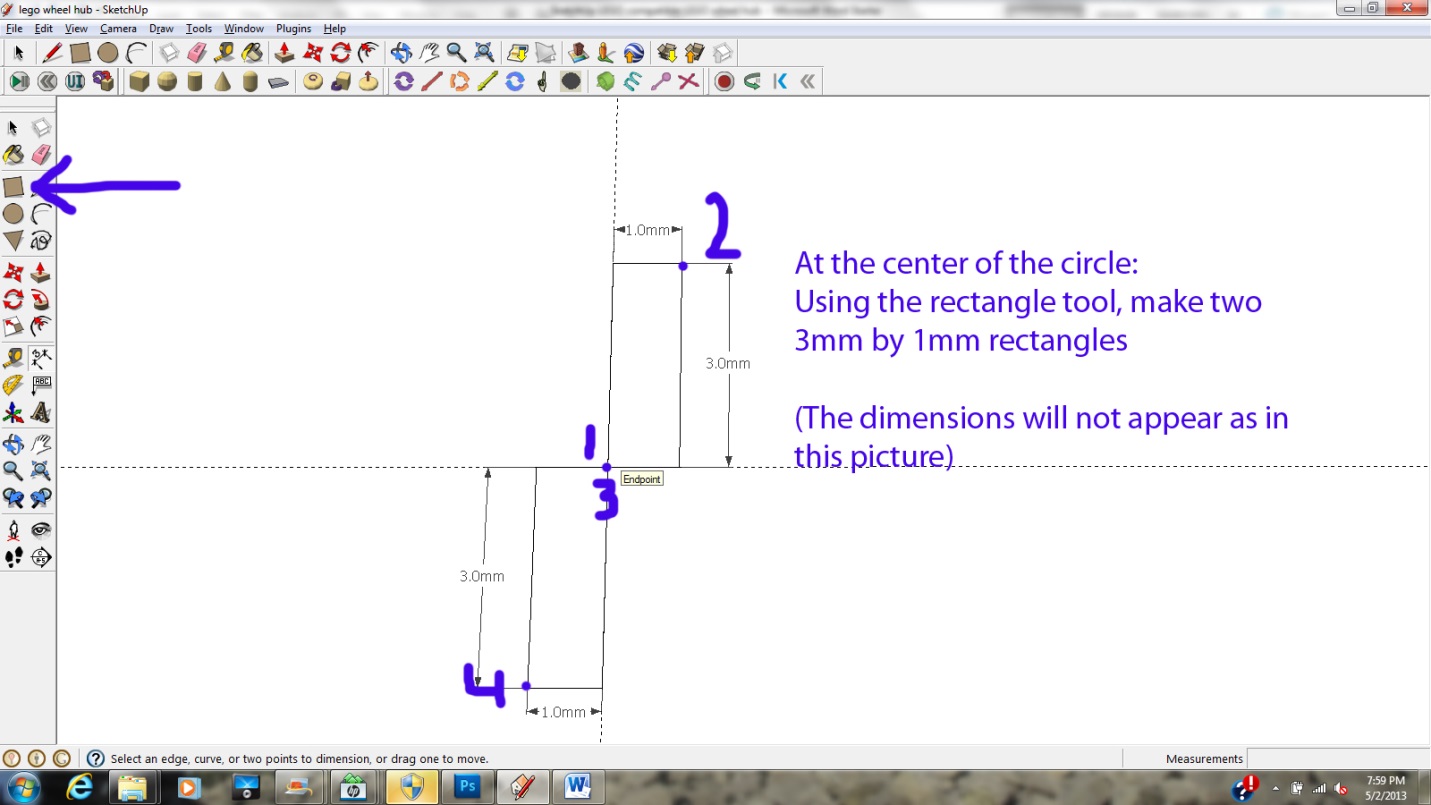 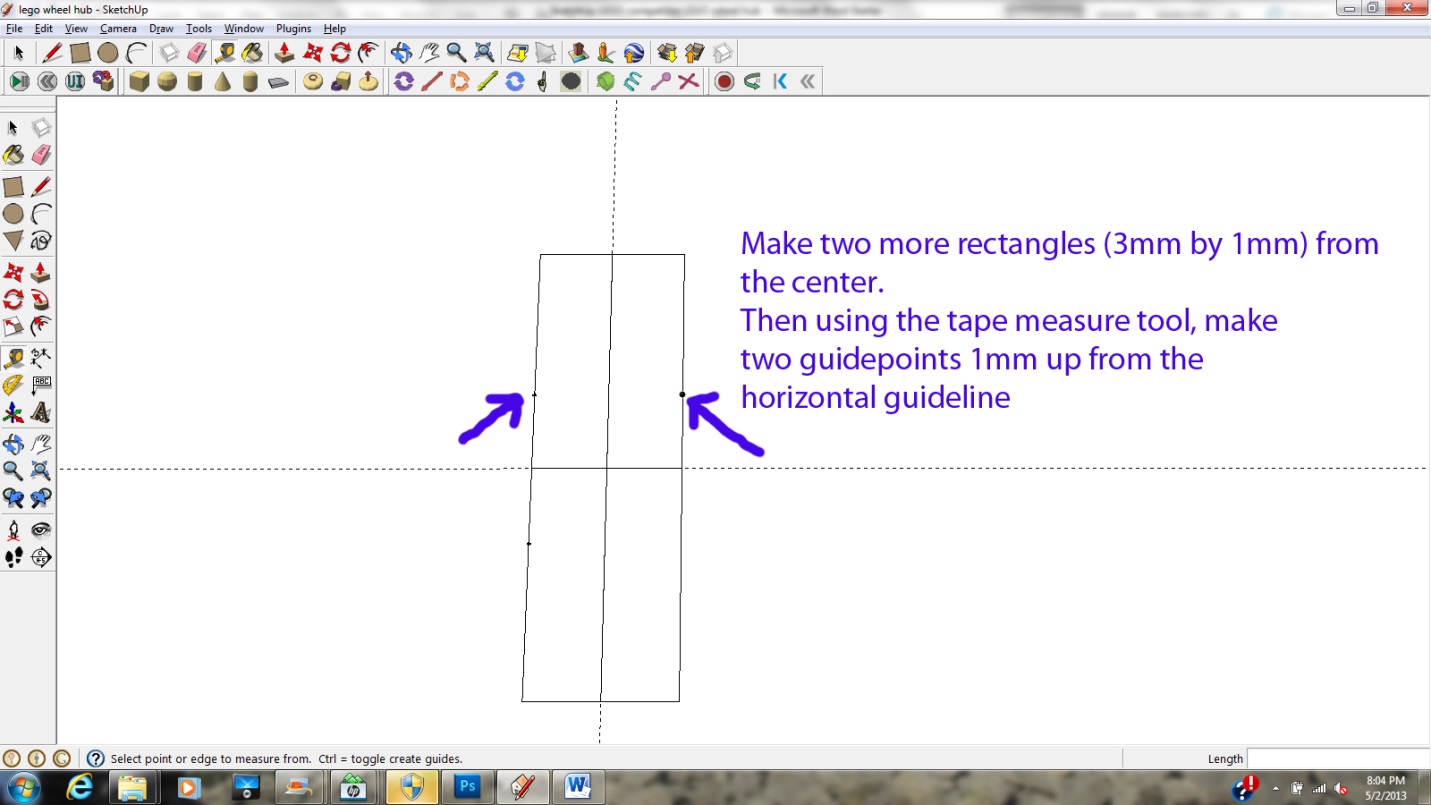 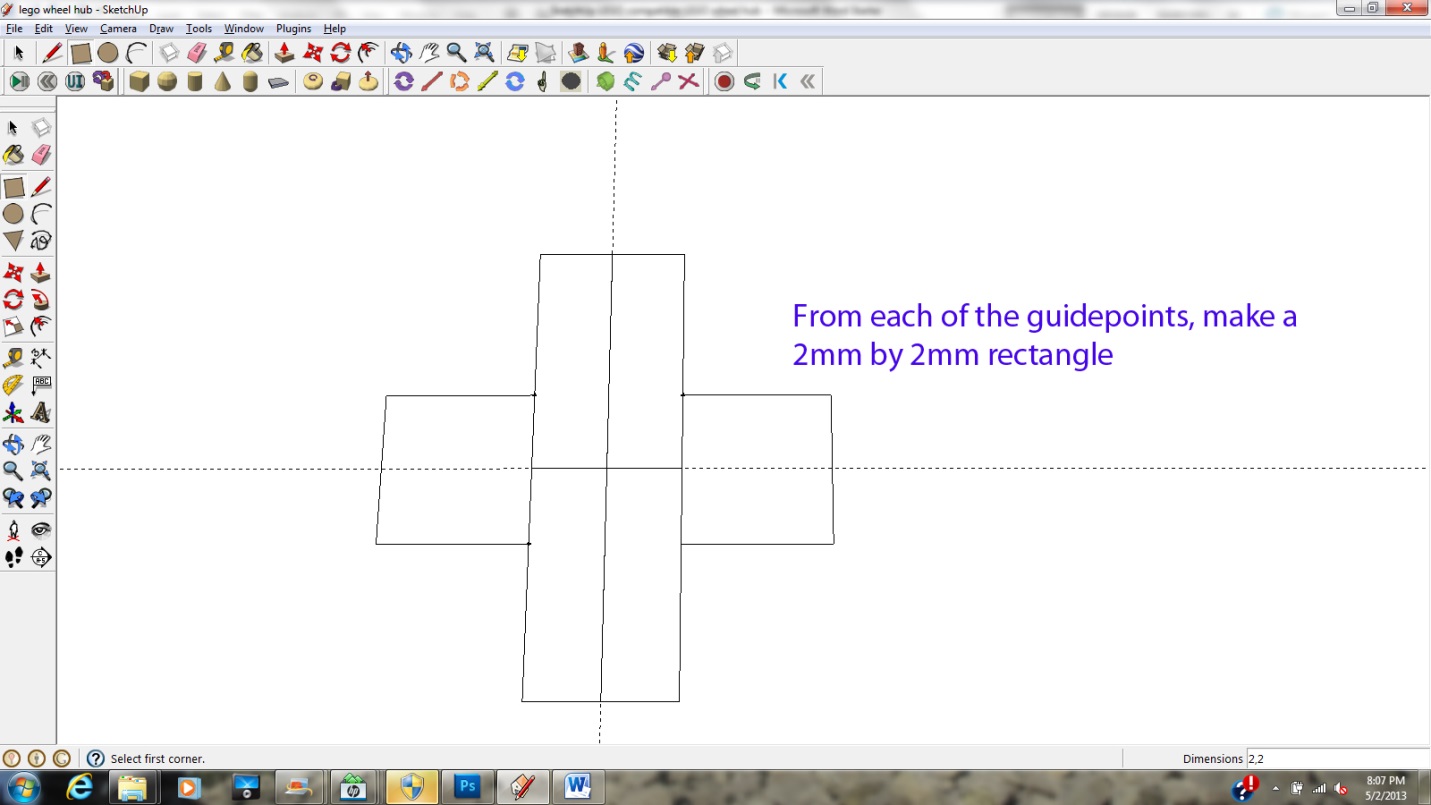 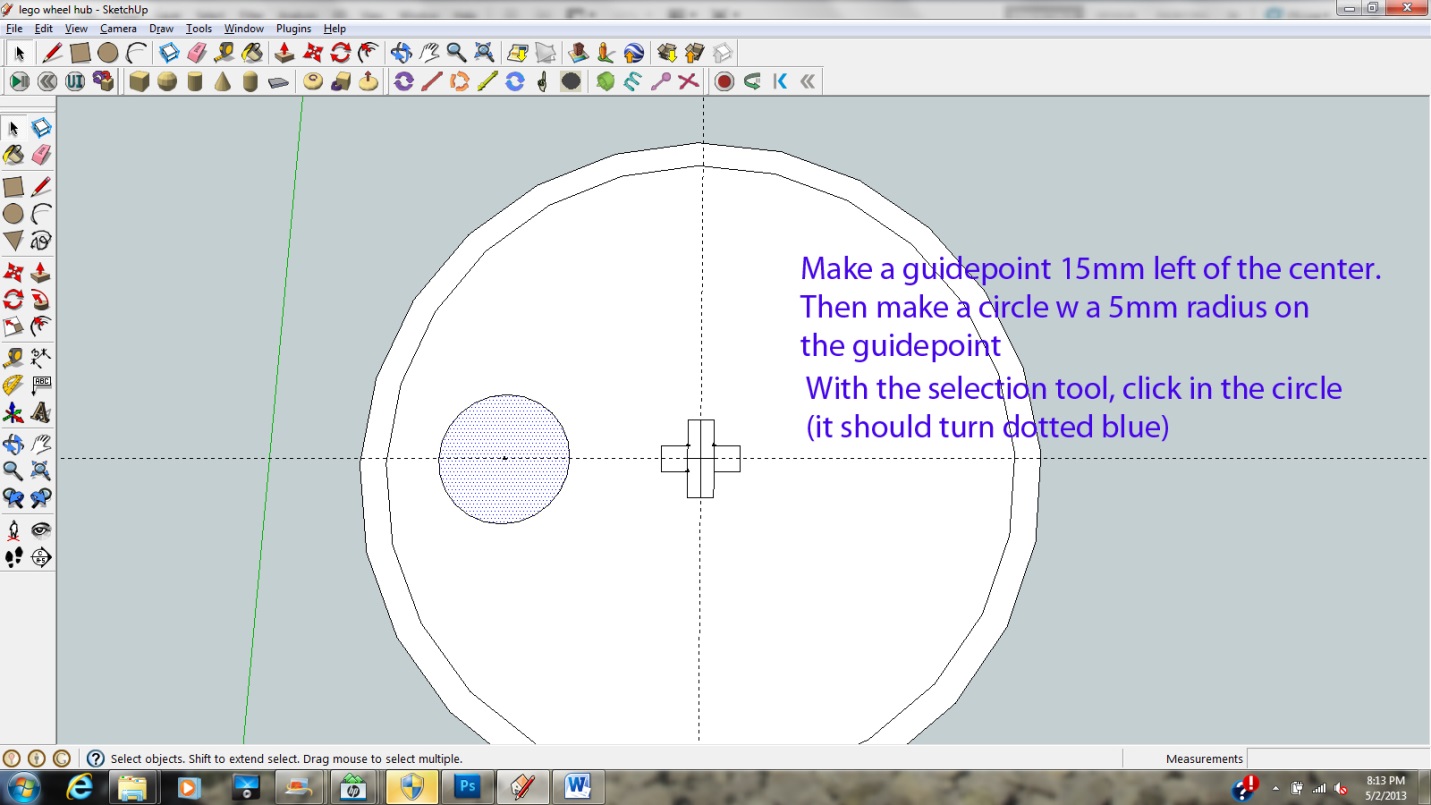 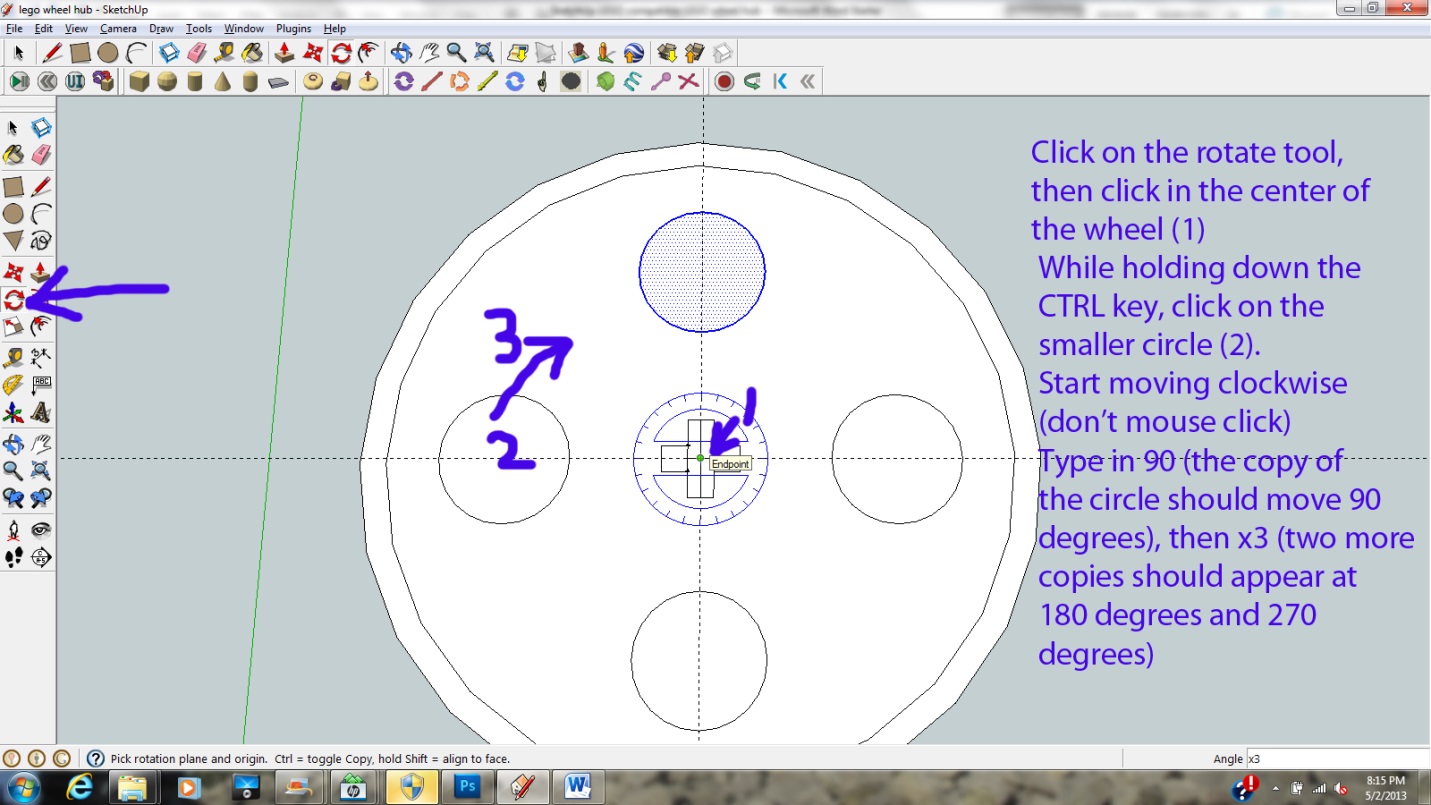 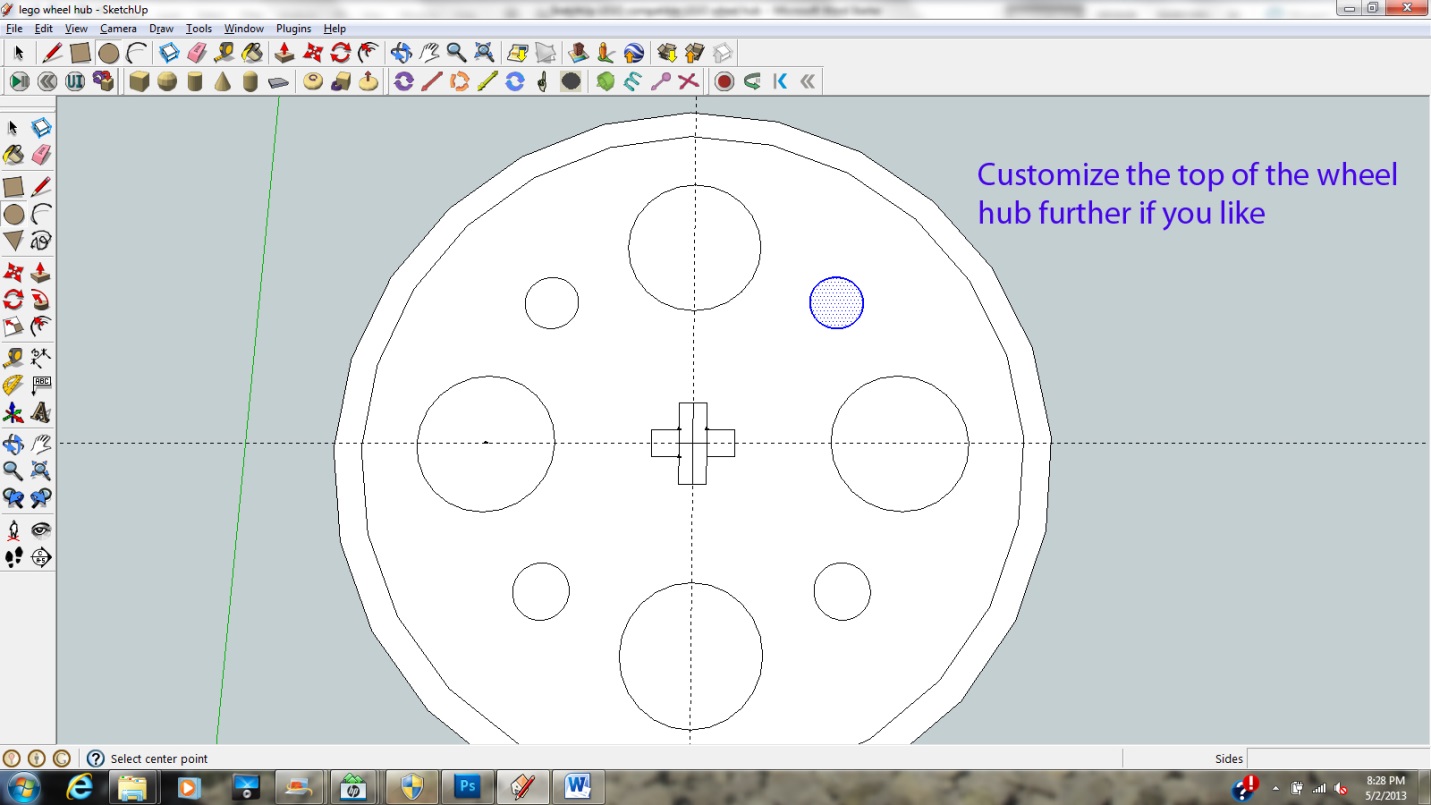 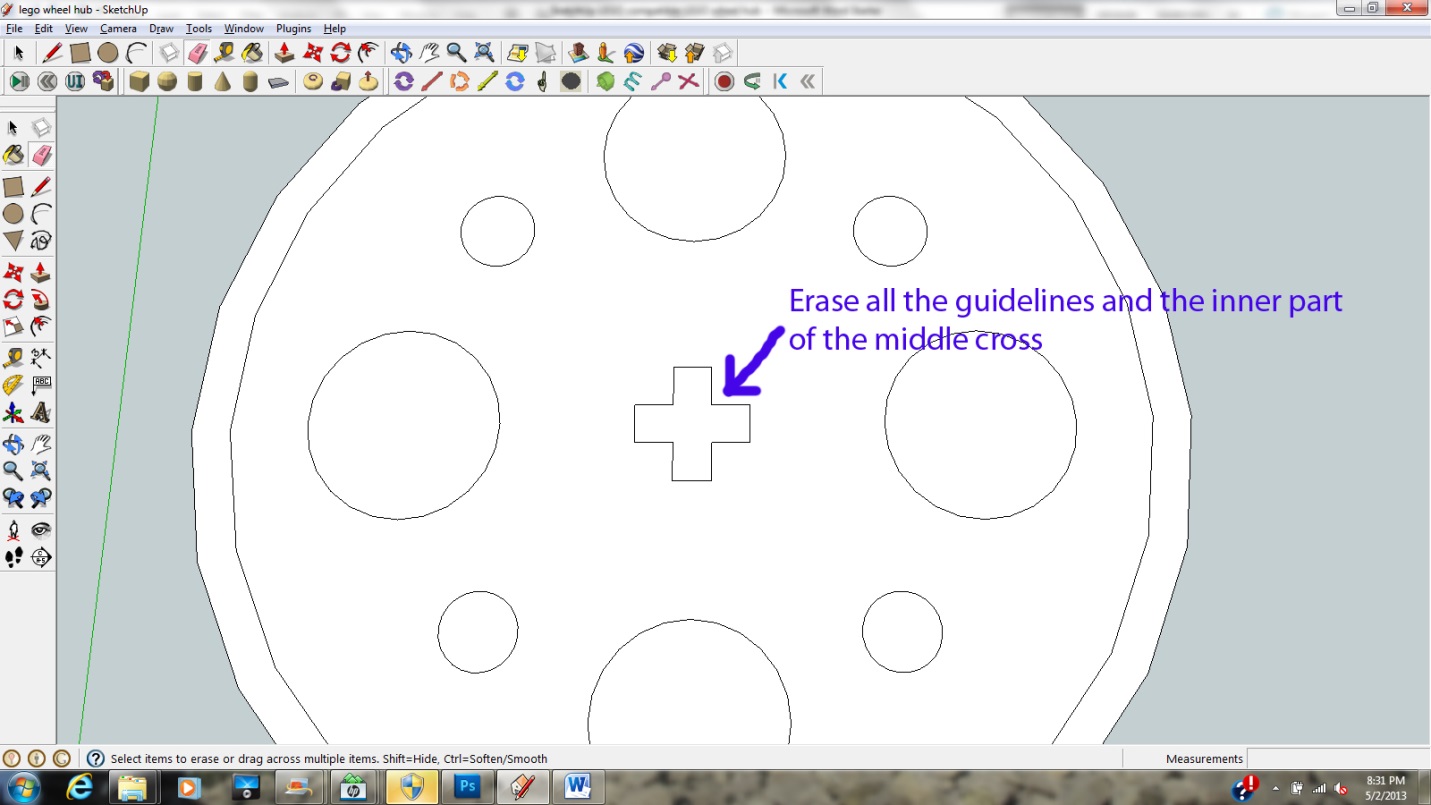 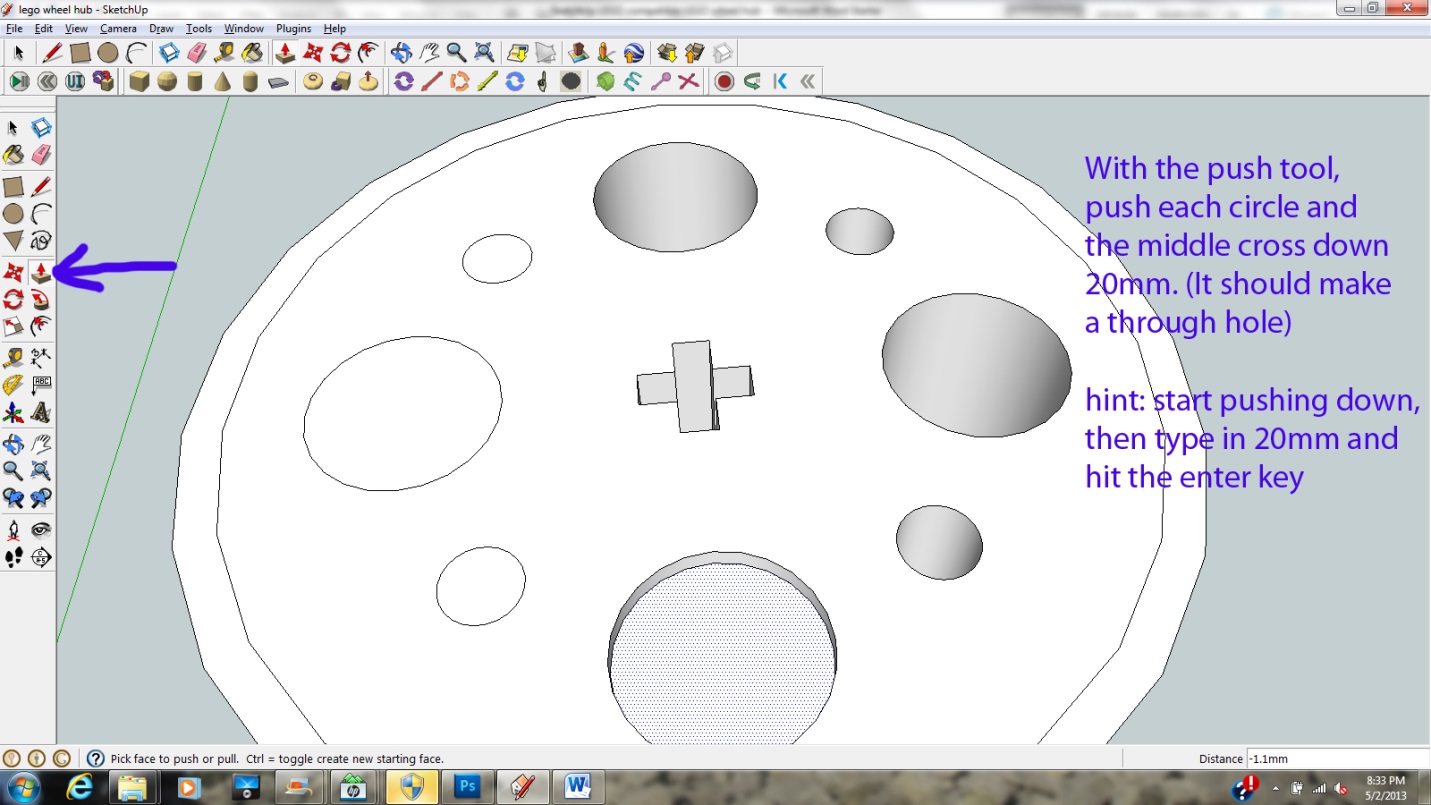 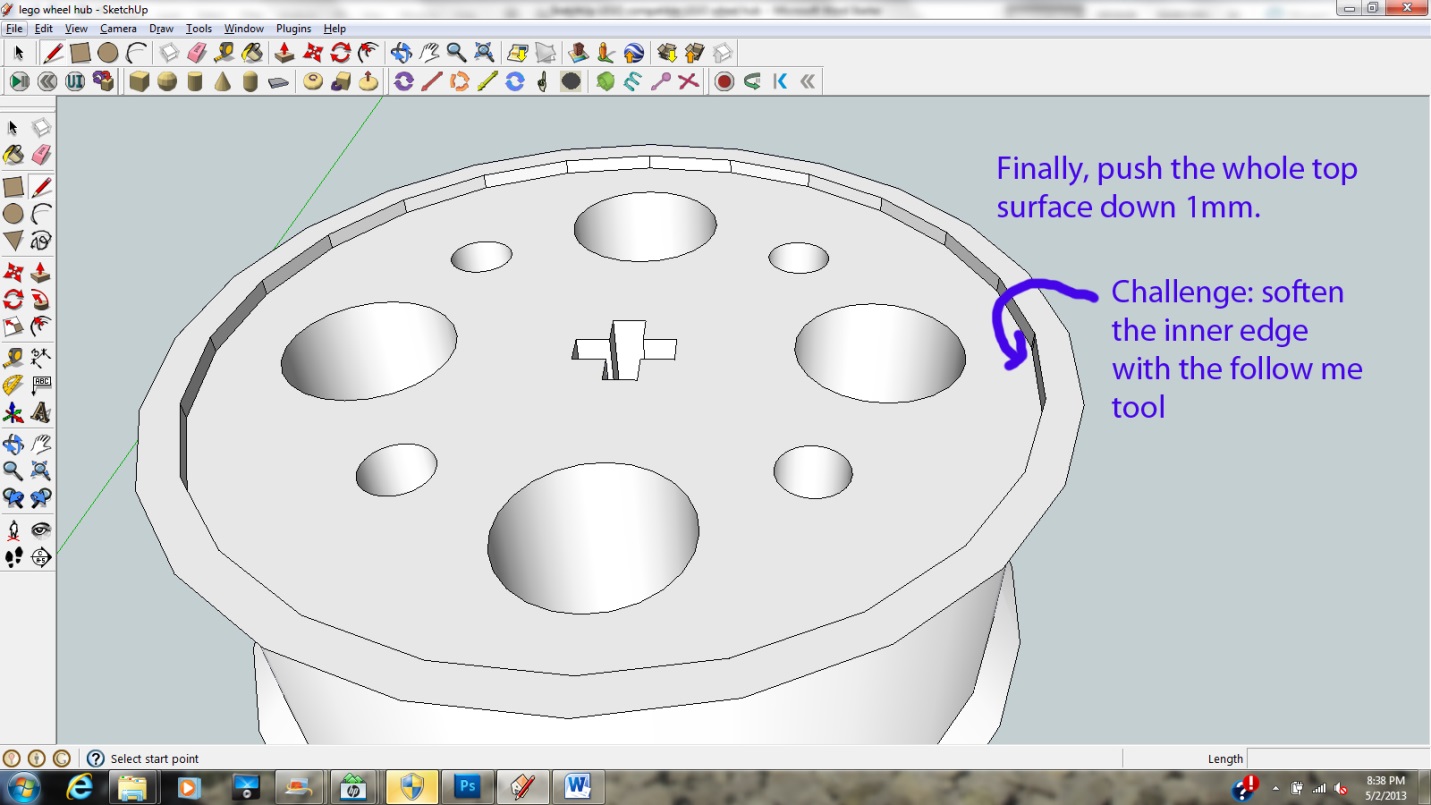 